    ניו זילנד - מזג אויר קיצונימנהל הדואר של ניו זילנד מודיע שבעקבות גשמים עזים ותנאי מזג האוויר קיצוניים באי הדרומי, השלטונות הכריזו על מצב חרום (מיקודים 7,000 עד 9,999).המצב משפיע גם על שירותי הדואר באזורים אלו בניו זילנד.                                                                                                 ב ב ר כ ה,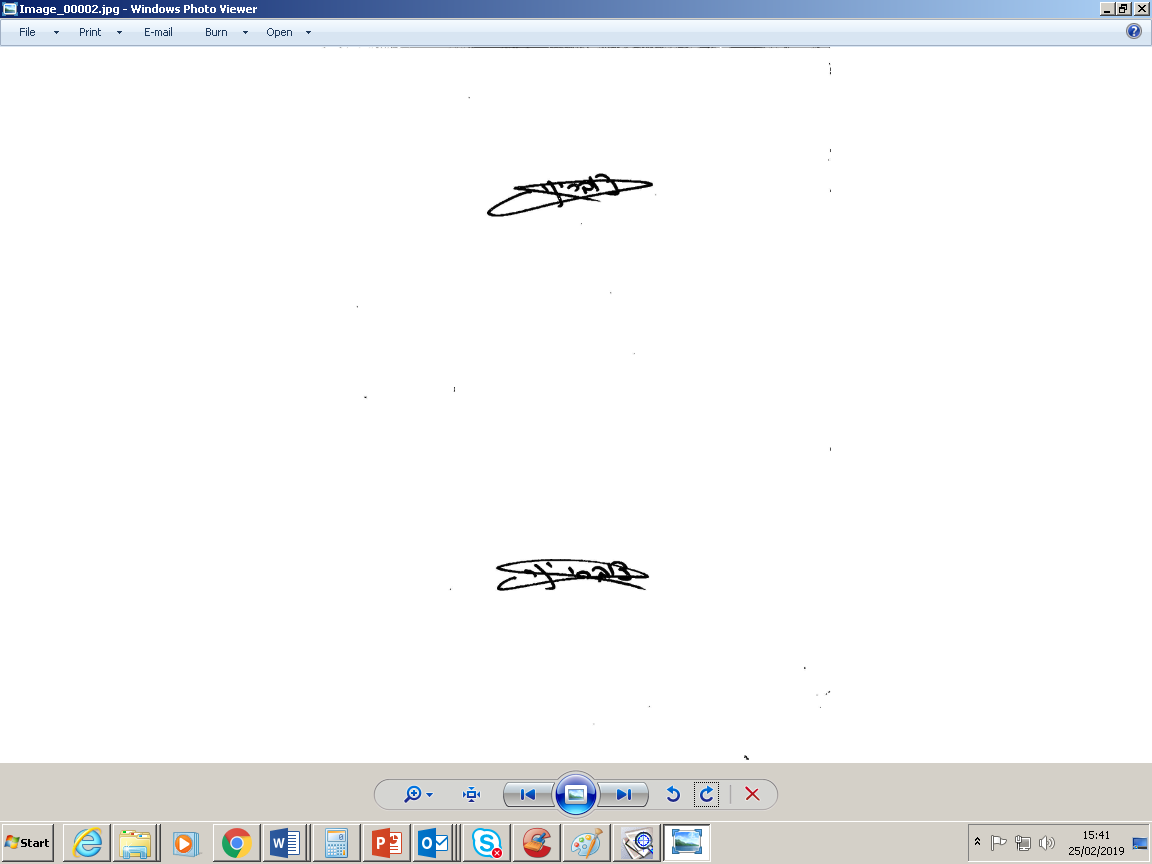                                                                                                                   יניב צוברי                                                                                                    מנהל תחום תפעול השירות                                                                                                      חטיבת דואר וקמעונאותש/19